 						        \            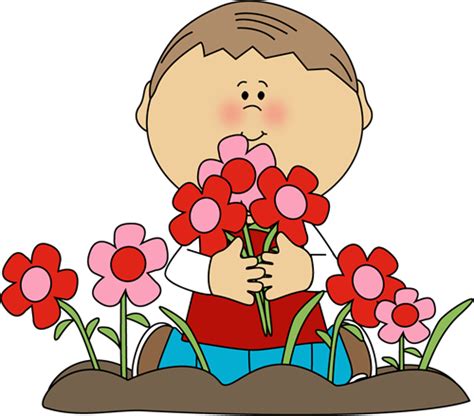 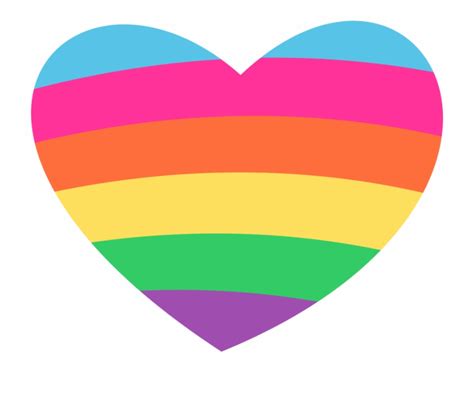 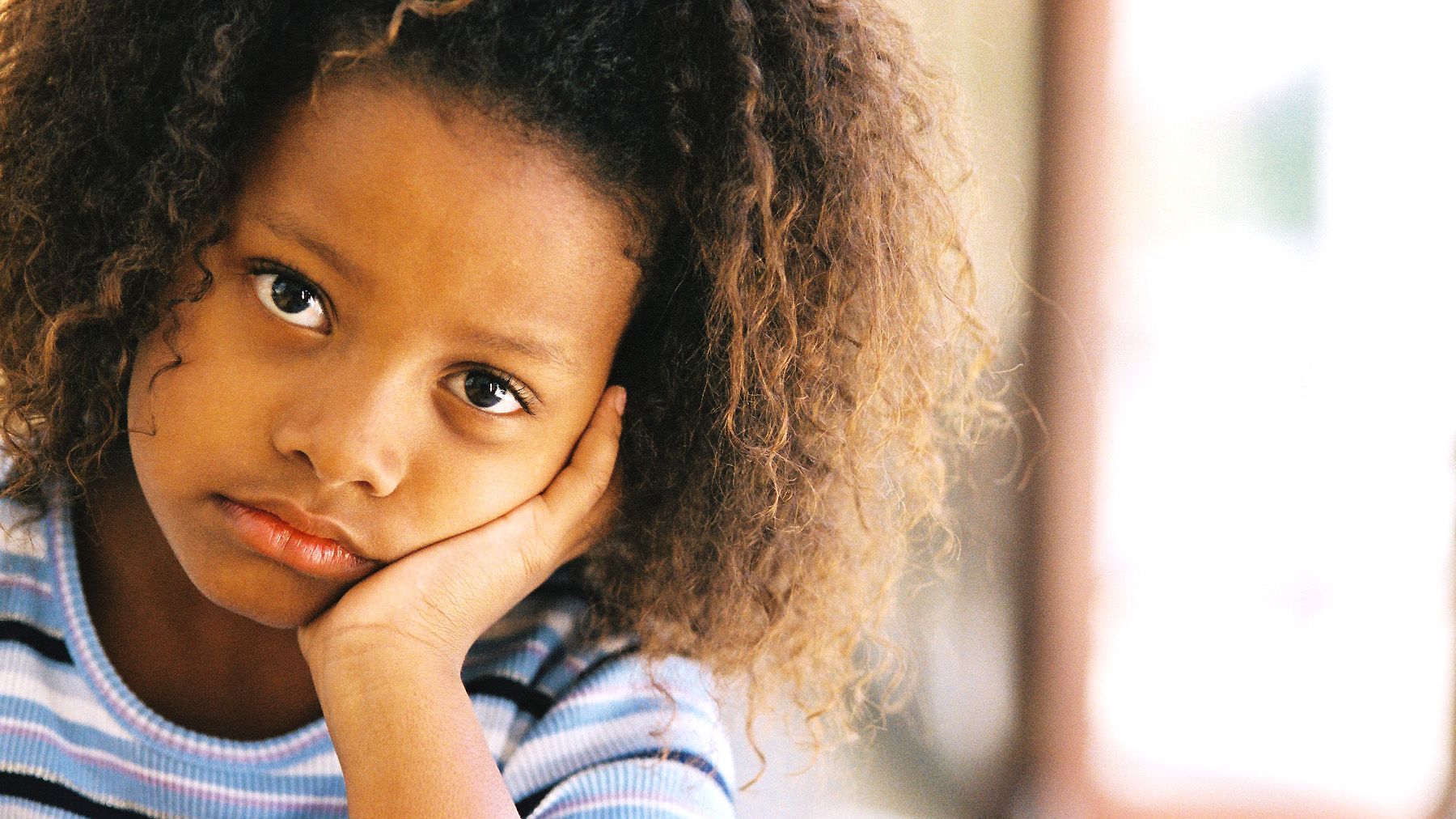 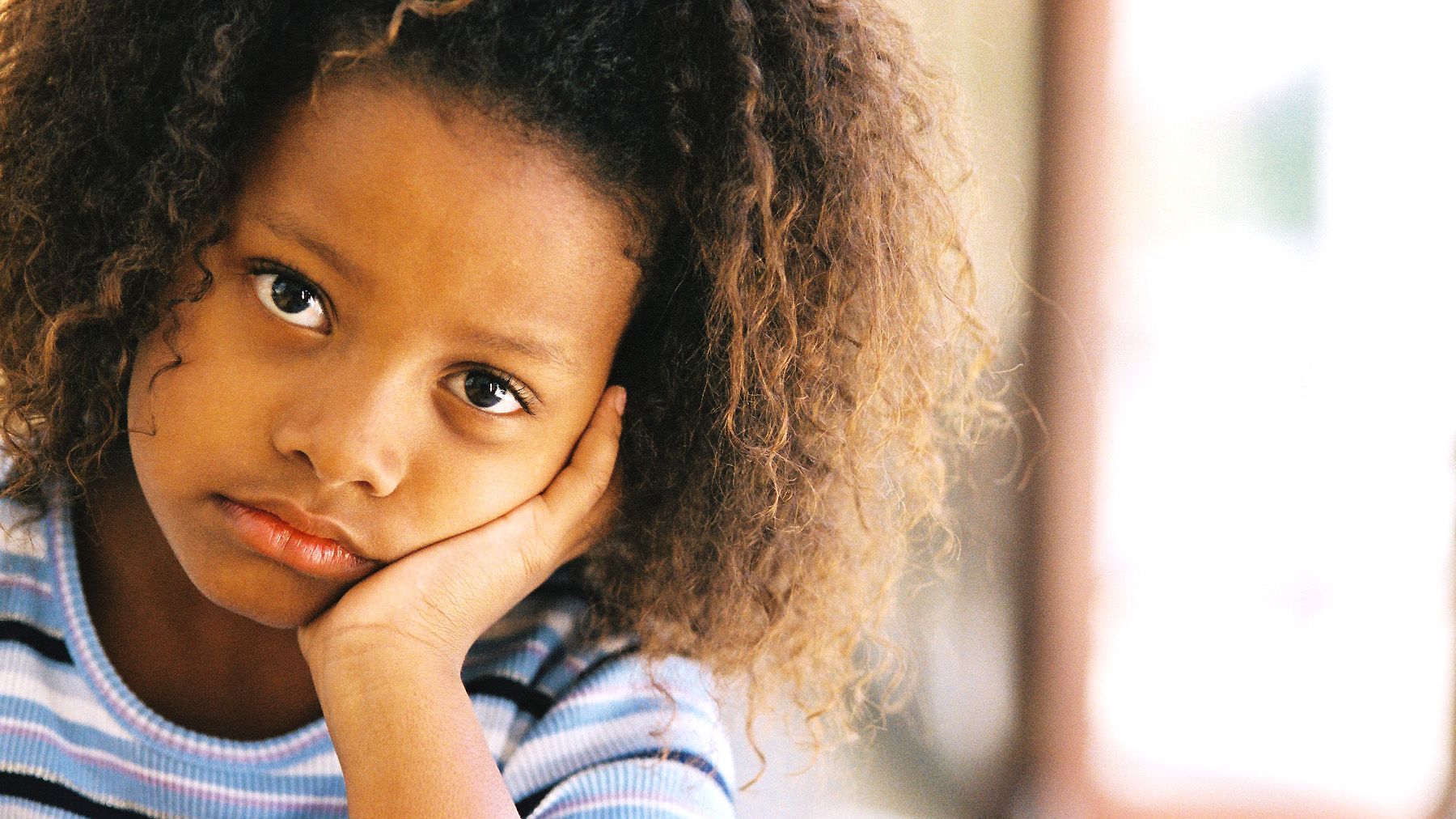 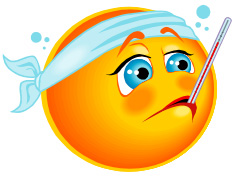 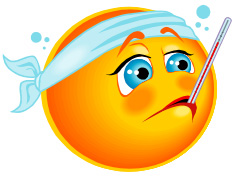 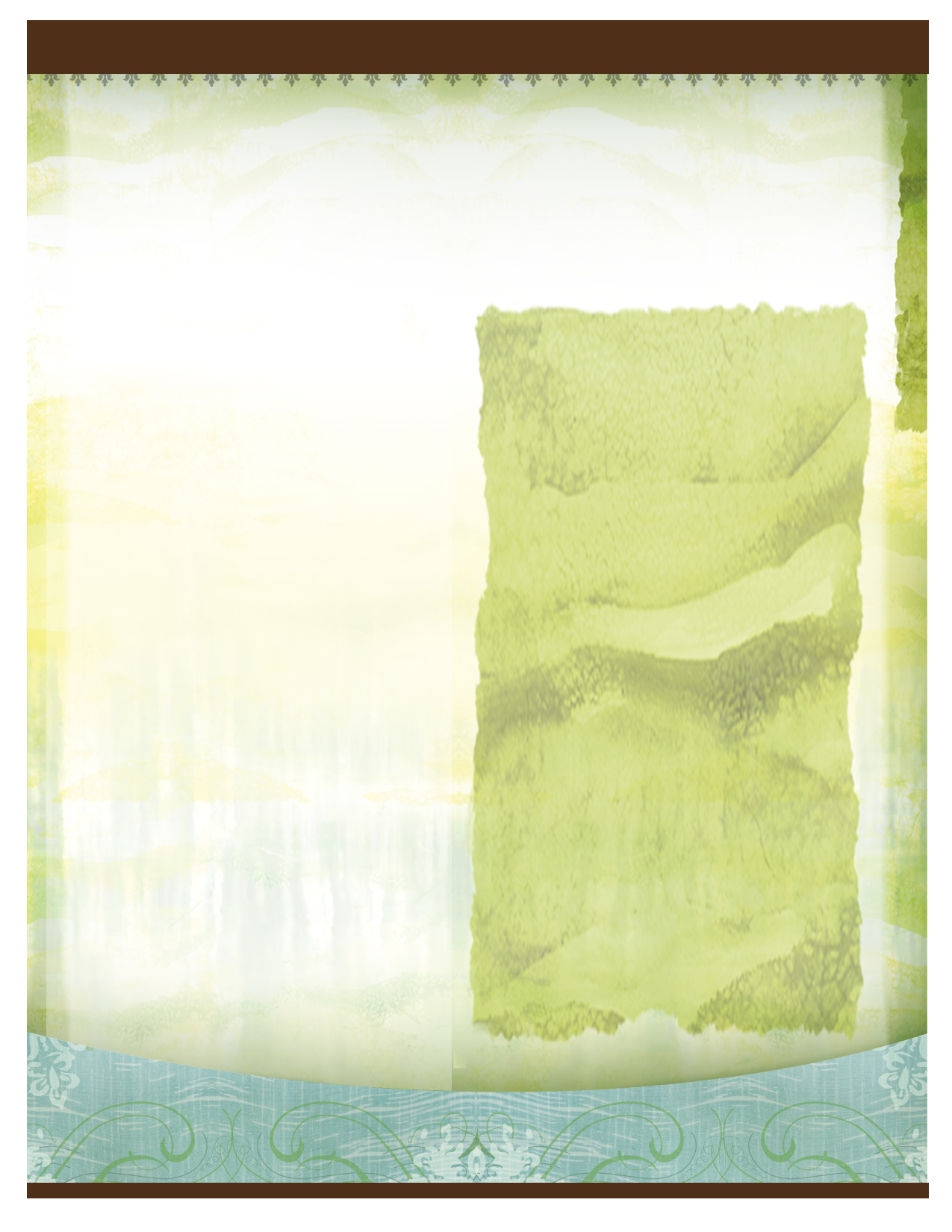 